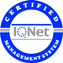 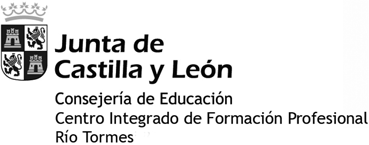 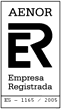 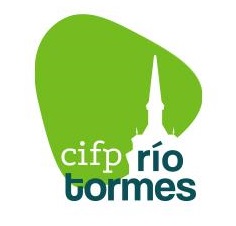 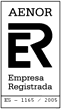 CONVOCATORIA DE PRUEBAS DE septiembreCiclo Formativo de Grado MEDIOGRUPO: IEA (Curso 1º)En Salamanca a 15 de junio de 2022Fdo.: Juan Carlos Sánchez Martín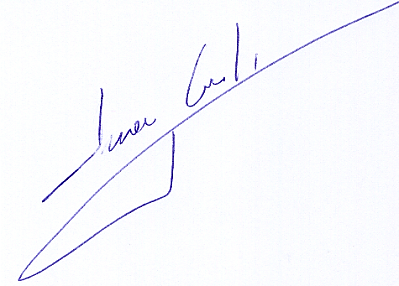 Tutor de 1º IEA Calle Colombia, num. 42 - Teléfono 923186961 - Fax 923186962 – 37003 SALAMANCA www.riotormes.com	Correo electrónico: 37013341@educa.jcyl.es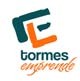 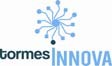 MÓDULODIAHORAAULAOBSERVACIONESAUTOMATISMOS INDUSTRIALES01-sept12:00 a 14:00Aula 216Examen global. Presentar actividades de recuperación.ELECTRÓNICA01-sept10:00 a 11:00Aula 302Examen global (todos los contenidos)IEAER01-sept8:40 – 10:00Aula 216Examen globalELECTROTECNIA02-sept12:00 a 14:00Aula 216Examen globalFOL02-Sept8:40 a 10:00Aula 216Examen teórico y práctico.Presentar actividades IEI02-Sept10:00 a 12:00Aula 216Examen global teórico y práctico